Ref:ECE/ME/2019-2020/06							17.12.2020NOTICEMechanical Engineering Department, Elitte College of Engineering will  organize an Webinar on  “ life cycle cost analysis”. The following details for the technical talk is  given below:   1.   Title of the invited talk: " Life Cycle Cost Analysis"   2.    Name of the speaker: Mr. Nirjhar Cakraborty , Deputy General Manager, Tata Consulting Engineers Ltd., Kolkata  3.   Date and Time: 19.12.2020 at 12.00 pm  4.   Mode of Online ( Google Meet/ Zoom/ Google Classroom) - Link will be generated by Co-coordinator of Dept before the technical talk)Interested students and faculty members of Engineering colleges including diploma  are invited to join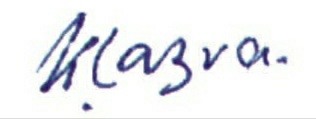 Dr. K HazraProfessor & Head, Mechanical Engineering Department, ECEDistribution: all students of 7th semester through HODCopy to:Director (A&HR)- for kind informationDirector (Operation)- for kind informationOIC EIEM- for kind information
Principal, ECEAdministrative Officer, ECEAll HOD: ECE  and DiplomaAll faculties of ECE through their HODWeb Manager